Publicado en España el 15/01/2015 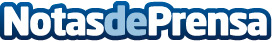 Vitalcigar regala E-Líquido de cigarrillo electrónicoVitalcigar.es extiende su campaña de regalo de pack degustación gratuito de e-líquido de cigarrillo electrónico.Datos de contacto:Vitalcigar.esCigarrillos electrónicos Vitalcigar722511347Nota de prensa publicada en: https://www.notasdeprensa.es/vitalcigar-regala-e-liquido-de-cigarrillo-electronico-0 Categorias: Sociedad http://www.notasdeprensa.es